Avlastning av JollarAvlastning av gästande segeljollar sker på rödmarkerat område. Jollarna dras sedan under bron till blått område där uppställning/färdigställande kan ske. Biltrafik in till klubben och de blå uppställningsområdet kommer undvikas.  Uppställning av trailers och bilar får ske i rött område.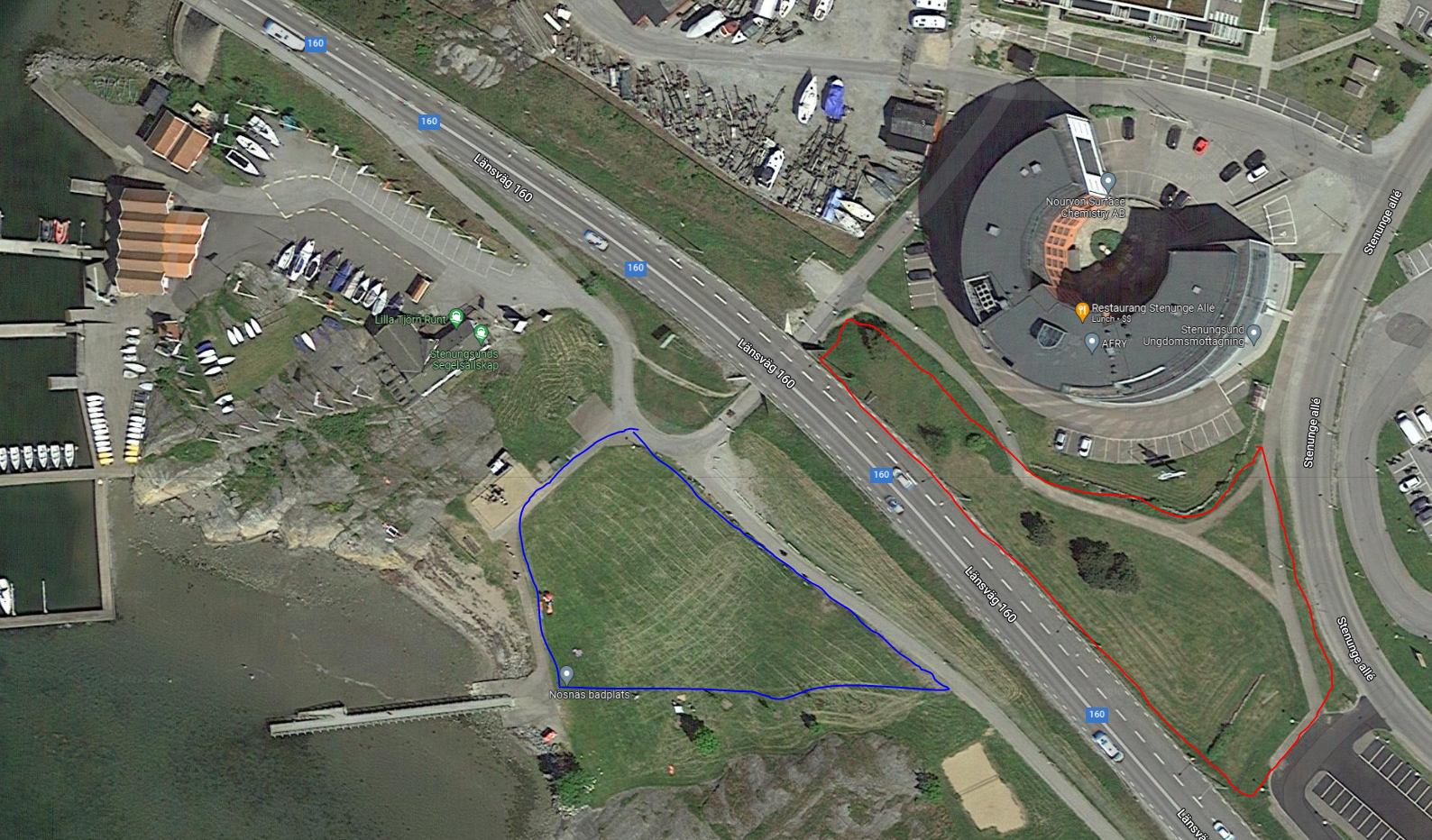 Sjösättning av gästande följebåtar sker på Norra hamnplan. Följ den röda vägen på kartan nedan.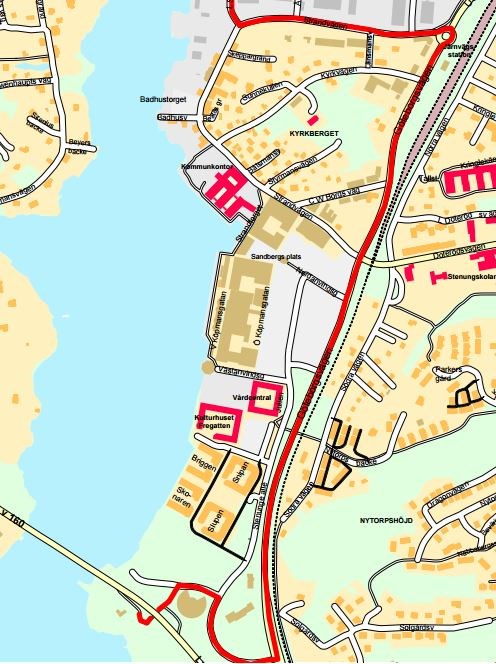 